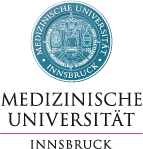 Mr. Rector
Univ.-Prof. Dr. W. Wolfgang Fleischhacker
Medical University Innsbruck
Christoph-Probst-Platz 1 / Innrain 52
6020 InnsbruckPoisonRequest for confirmationHerewith, the head of the organizational unit requests that the following persons be authorized to authorize poisons in accordance with the Chemicals Act iVm. to obtain a poison ordinance.
Evidence of a first-aid training according to § 5 of the Poison Ordinance of the persons to be authorized is enclosed.
☐ 16-hour training
☐ 8-hour training
☐ equivalent training

Name of the organizational unit:

Persons authorized to receive the poison:Information to the person entrusted with occupational safety / safety representative /safety guard:
Name of the poisons:

Justification of the need:


☐ One-time purchase - quantity specification
☐ Continuous purchase

Date:                                                                    Stamp and signature OE- the leader:ContactE-MailPhoneGZL                       Date                              17.10.2019